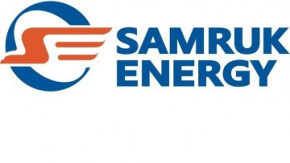 ЕСЕП ҚАЗАҚСТАННЫҢ ЭЛЕКТР ЭНЕРГИЯСЫ ЖӘНЕ КӨМІР НАРЫҒЫН ТАЛДАУ 2019 ЖЫЛҒЫ ҚАҢТАР-ШІЛДЕ«НАРЫҚТЫ ДАМЫТУ» ДЕПАРТАМЕНТІТамыз, 2020 ж.I-БӨЛІМҚазақстан БЭЖ-інде электр энергиясын өндіру Жүйелік оператордың деректері бойынша, ҚР электр станциялары 2019 жылғы қаңтар-шілде айында 60 426 млн. кВтсағ электр энергиясын өндірді, бұл 2018 жылғы осы кезеңге қарағанда 4,5%-ға аз. Электр энергиясын өндіру өсімі Қазақстан БЭЖ-інің тек Батыс аймағында ғана байқалады.млн. кВтсағҚР облыстары бойынша электр энергиясын өндіру 2019 жылғы қаңтар-шілде айларында 2018 жылғы ұқсас кезеңмен салыстырғанда Түркістан облысында электр энергиясын өндіру елеулі артты (өсімі 20% және одан жоғары). Сонымен қатар, Алматы, Жамбыл, Қостанай және Павлодар облыстарында электр энергиясын өндірудің азаюы байқалды (5%).млн. кВтсағ		Байланысқан электр энергиясын өндіру2019 жылдың 7 айында генерацияға тәуелді электр энергиясын өндіру 30,7 млрд. кВтс құрады, бұл 2018 жылдың осыған ұқсас кезеңімен бірдей (30,7 млрд. кВтс).Сонымен бірге, 2018 жылдың жеті айымен салыстырғанда, байланысқан электр энергиясын өндіру үлесі болмашы өсті және Қазақстандағы жалпы электр энергиясын өндіру көлемінің 50,8% -ын құрады.млн. кВтсағ «Самұрық-Энерго» АҚ энергия өндіруші ұйымдарының 2019 жылғы 7 айында электр энергиясын өндіру көлемі 16 088,9  млрд. кВтсағ-ты немесе 2018 жылғы ұқсас кезеңнің көрсеткіштерімен салыстырғанда 15,4%-ды құрады.млн. кВтсағҚазақстан БЭЖ-інде электр энергиясын тұтынуАймақтар мен облыстар бойынша электр энергиясын тұтынуЖүйелік оператордың деректері бойынша 2019 жылғы қаңтар-шілде айларында 2018 жылғы қаңтар-шілде айларының көрсеткіштерімен салыстырғанда, барлық республика бойынша электр энергиясын тұтыну динамикасында өсу байқалады. Осылайша, республиканың солтүстік аймағында тұтынушылық 1%-ға, батыс аймағында 3%-ға артты, ал оңтүстік аймағында 1%-ға төмендеді.млн. кВтсағ2019 жылғы 7 айдағы өнеркәсіп жұмысының қорытындылары (ҚР ҰЭМ Статистика комитетінің жедел ақпараты)2019 жылғы қаңтар-шілде айларында 2018 жылдың 7 айымен салыстырғанда өнеркәсіптік өндірістің индексі 102,7%-ды құрады. Өндіріс көлемінің өсуі Қазақстан Республикасының 14 аймағында, ал азаюы Қарағанды, Қызылорда, Атырау, Батыс Қазақстан және Маңғыстау облыстарында байқалды. Өнеркәсіптік өнім көлемдерінің өңірлер бойынша өзгеруі алдыңғы жылғы тиісті кезеңге қарағанда %-бен көрсетілген 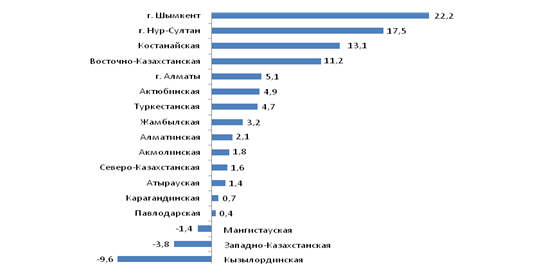 	Шымкентте мақта майы, кілем, бензин, керосин, мазут, дизель отыны, сұйытылған пропан және бутан өндірісі (122,2%) өсті. 		Шығыс Қазақстан облысында мыс және алтын кендерін және концентраттарды өндіру ұлғайды, тазартылған алтын мен жеңіл автокөліктер өндірісі (111,2%) өсті.	Нұр-Султанда алкогольсіз сусындар, пластикалық құбырлар, преформалар, тазартылған алтын және теміржол локомотивтері өндірісі (117,5%) өсті.	Қостанай облысында темір рудалары мен алтыннан жасалған рудалар өндірісі өсті, болат цистерналар мен шыбықтар өндірісі, Доре қорытпасындағы алтын және жеңіл автокөліктер (113,1%) өсті.	Алматыда өңделген сүт, сыра, агломерленген және тазартылған мыс өндірісі (105,1%)өсті.	Солтүстік Қазақстан облысында уран кенін өндіру ұлғайып, өңделмеген рапс және зығыр майы, ұн және электр энергиясын өндіру (101,6%) өсті.	Ақмола облысында алтын кендерін және концентраттарды өндіру ұлғайды, Доре қорытпасындағы алтын өндіру, шар және роликті подшипниктер (101,8%) өсті.	Ақтөбе облысында шикі мұнай, хром кендері мен концентраттар, мырыш концентраттары өндірісі ұлғайды, феррохром және темір рельсті өндіру (104,7%) ұлғайды. 	Түркістан облысында ұн, өңделген мақта, трансформаторлар, мұнай битумдары мен электр энергиясы өндірісі өсті (104,7%).		Алматы облысында кондитерлік өнімдер мен шоколад, алкогольсіз сусындар, құрғақ және дайын бетон өндірісі (102,9%) өсті.	Жамбыл облысында мыс кендері мен фосфат шикізатын өндіру ұлғайды, дизель отыны мен фосфор өндірісі өсті (103,2%).		Маңғыстау облысында шикі мұнайды өндіруді азайту арқылы өнеркәсіп өндірісінің индексі 98,6% құрады.	Қарағанды ​​облысында шойын, ілеспе болат, жалпақ болат, мырышталған болат және оқшауланған сым өндіруді қысқарту арқылы өнеркәсіптік өндіріс 100,5% құрады.	Атырау облысында шикі мұнайды өндіру көлемінің артуы есебінен өнеркәсіптік өндірістің индексі 101,4% құрады.	Батыс Қазақстан облысында газ конденсатын өндірудің төмендеуіне байланысты өнеркәсіп өндірісінің индексі 96,2% құрады.	Павлодар облысында көмір, мыс кендерін өндіру, дизель отыны, феррохром және шикі алюминий өндірісі (100,2%) өсті.		Қызылорда облысында шикі мұнайды өндіруді азайту есебінен өнеркәсіптік өндіріс 90,4% құрады.(Дереккөз: www.stat.gov.kz)Қазақстанның ірі тұтынушыларының электрді тұтынуы2019 жылғы қаңтар-шілде айларында 2018 жылғы ұқсас кезеңге қарағанда «Арселор Миттал Теміртау» АҚ, «Соколов-Сарыбай ТББ», «Сәтпаев атындағы канал» РМК, «Тараз Металлургия зауыты» ЖШС  және «ТеміржолЭнерго» ЖШС қоспағанда барлық ірі тұтынушылар бойынша электр энергиясын тұтыну өсімі байқалады.млн. кВтсағКөмірҚазақстандағы энергетикалық көмірді өндіру ҚР ҰЭМ Статистика комитетінің жедел ақпараты бойынша, Қазақстанда 2019 жылғы қаңтар-шілде айларында 59,9 млн. тонна тас көмір өндірілді, бұл 2018 жылғы ұқсас кезеңге қарағанда (61 млн. тонна) 2%-ға төмен.мың. тонна«Самұрық-Энерго» АҚ-ның көмір өндіруі2019 жылғы қаңтар-шілде айларында «Богатырь Көмір» ЖШС 24 564 мың тонна көмірді өндірді, бұл 2018 жылғы сәйкес кезеңге қарағанда (24 909 мың тонна) 1,4%-ға төмен. «Самұрық-Энерго» АҚ-ның көмірді сатуы2019 қаңтар- шілде айларында 24 414 мың тонна көмір сатылды, о.і.: - ҚР-ның ішкі нарығына 18 338 мың тонна, бұл 2018 жылғы сәйкес кезеңге қарағанда (19 830 мың тонна) 7,5%-ға аз;- экспортқа (РФ) – 6 076 мың тонна, бұл 2018 жылғы сәйкес кезеңге қарағанда (5 290 мың тонна) 14,9%-ға артық.мың тонна2019 жылғы қаңтар-шілде айларының көрсеткіштері мен 2018 жылғы сәйкес кезеңге қарағанда, Қоғамда көмірдің өндіруі (-1,4%) мен сатылуының өсімі (-2,8%) байқалады. Жаңартылатын энергия көздері ЖЭК-ін пайдалану бойынша объектілердің (КЭС, ЖЭС, БГҚ және шагын СЭС) 2019 жылғы 7 айы үшін электр энергиясын өндіру көлемі          1 032,2 млн. кВтсағ-ты немесе 2018 жылғы көрсеткіштермен (791,9 млн. кВтсағ) салыстырғанда 30,3%-дық өсімді құрайды.млн. кВтсағ2019 жылғы 7 айы үшін 2018 жылғы ұқсас кезеңімен салыстырғанда ЖЭС, КЭС және БГҚ объектілерінің электр энергиясын өндіруі өскенмен, ірі және шағын СЭС-тердің электр энергиясын өндіруінің азаюы байқалды. Энергетика министрлігінің деректері бойынша, Қазақстанда 2019 жылғы 1 тамыздағы жағдай бойынша 77 ЖЭК объектісі жұмыс істейді. млн. кВтсағ«Самұрық-Энерго» АҚ ЖЭК объектілерінің 2019 жылдың 7 айы үшін электр энергиясын өндіру электр энергиясының ЖЭК объектілерінің өндіретін жалпы көлемінің 200,2 млн. кВтсағ немесе 19,4%-ды құрайды, бұл 2018 жылғы ұқсас кезеңімен салыстырғанда 4,3% - ға төмен (2018 жылғы қаңтар-шілде айлары үшін Қоғам ЖЭК-тің өндірісі – 209,1 млн. кВтсағ, Қоғамның ЖЭК үлесі – 27,4%). Қоғамның 2018ж. қаңтар- шілде айлары үшін «таза» электр энергиясын өндірудегі (ірі, шағын СЭС, ЖЭС, КЭС) үлесі 2018 жылғы ұқсас кезеңмен (1 776,4 млн. кВтсағ) салыстырғанда 4,5% -ға азайды (1 860,8 млн. кВтсағ).млн. кВтсағ«ЭҚРҚО» АҚ электр энергиясының орталықтандырылған сауда-саттықтарыСауда-саттықтардың жалпы қорытындылары Электр энергиясына өткізілген орталықтандырылған сауда-саттықтардың нәтижелері бойынша 2019 жылғы шілде айында жалпы сомасы 618 293,6 мың теңгеге 245 339 мың кВтсағ көлемінде 107 мәміле жасалды («бір күн бұрын» режиміндегі, «операциялық тәулік ішінде» спот сауда-саттықтар мен орта мерзімді және ұзақ мерзімді кезеңдерге арналған сауда-саттықтарды қоса алғанда), оның ішінде:«бір күн бұрын» режиміндегі спот сауда-саттықтар – 118 575,8 мың теңге 20 084 мың кВтсағ көлемінде 30 мәміле жасалды. «Бір күн бұрын» режимінде спот сауда-саттықтардағы мейілінше төмен баға – 5,8 тг/кВтсағ-ты  және мейілінше жоғары – 7,1 тг/кВтсағ-ты (ҚҚС-ны есептемегенде) құрайды;«Операциялық тәуліктер ішіндегі» спот-сауда-саттықтар бойынша жалпы сомасы 11 508 мың теңге (ҚҚС-ны қоспағанда)  көлемі 2 055 мың кВт*с 68 мәміле жасалды. Спот-сауда-саттығындағы ең жоғарғы және ең төменгі баға – 5,8 тг/кВт*с (ҚҚС-ны қоспағанда) құрады; орта мерзімді және ұзақ мерзімді кезеңдерге арналған сауда-саттықтар - жалпы сомасы 488 212,8 мың теңгеге 223 200 мың кВтсағ көлемінде 9 мәміле жасалды. Орталықтандырылған сауда-саттықтардың аталған түрі бойынша мейілінше төмен баға – 1,1 тг/кВтсағ-ты (ҚҚС-ны есептемегенде), мейілінше жоғары – 5,76  тг/кВтсағ-ты (ҚҚС-ны есептемегенде) құрайды.2018-2019 жж. шілде  айларында орталықтандырылған сауда-саттықтарының қорытындылары бойынша қалыптасқан бағалардың динамикасы «Бір күн бұрын» режимінде спот сауда-саттықтардың қорытындылары2019 жылғы шілде айында өткізілген спот сауда-саттықтарының қорытындылары бойынша 20 084 мың кВтсағ көлемінде 30 мәміле жасалды, клирингтік  мейілінше төмен баға – 5,8 тг/кВтсағ-ты, мейілінше жоғары – 7,1 тг/кВтсағ-ты (ҚҚС-ны есептемегенде) құрайды.Төмендегі кестеде ағымдағы жылғы шілдегі «бір күн бұрын» режимінде спот сауда-саттықтардың қорытынды нәтижелері ұсынылды.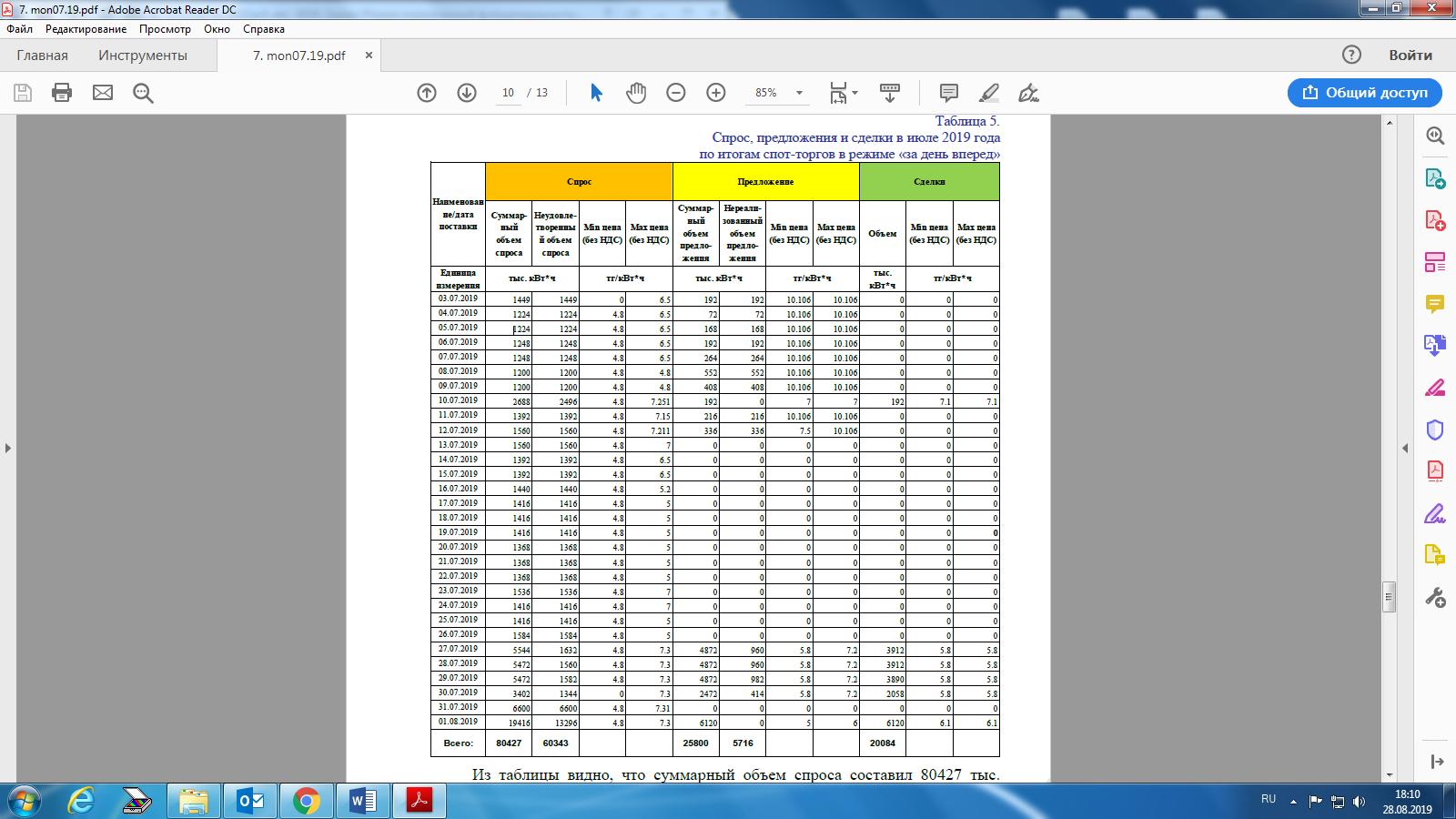 Кестеде сұраныстың жиынтық көлемі 80 427 мың кВтсағ-ты құрайды, мұнда ұсыныстың жиынтық көлемі 25 800 мың кВтсағ-ты құрайды. 2019 жылғы шілдегі қанағаттандырылмаған сұраныстың жиынтық көлемі 60 343 мың кВтсағ-ты құрады, қанағаттандырылмаған ұсыныстың жиынтық көлемі 5 716 мың кВтсағ-ты құрады. Спот сауда-саттықтар процесінде сауда жүйесіне бас-аяғы  - 371 өтінім қабылданды, олардың 346 өтінімі сатып алушылардан және 25 өтінім сатушылардан болған.«Операциялық тәулік ішінде» спот сауда-саттықтарының қорытындыларыӨткізілген «Операциялық тәуліктер ішіндегі» спот-сауда-саттықтардың қорытындысы бойынша 2019 жылы шілдеде 1 508 мың теңге (ҚҚС-ны қоспағанда)  көлемі 2 055 мың кВт*с 68 мәміле жасалды. «Операциялық тәуліктер ішіндегі» спот-сауда-саттықтардағы ең жоғарғы және ең төменгі баға 5,4 тг/кВт*с (ҚҚС-ны қоспағанда) құрады;Орта және ұзақ мерзімді кезеңдегі сауда-саттықтың қорытындылары2019 жылы шілдеде орта және ұзақ мерзімді кезеңдегі сауда-саттықтың қорытындылары бойынша жалпы сомасы 488 212,8 мың теңге (ҚҚС-ны қоспағанда)  көлемі 223 200 мың кВт*с 9 мәміле жасалды. Орталықтандырылған сауда-саттықтың осы түрі бойынша ең төменгі баға 1,1 тг/кВт*с (ҚҚС-ны қоспағанда), ең жоғарғы баға – 8,4 тг/кВт*с (ҚҚС-ны қоспағанда) құрады.Оның ішінде,- шілде айында жеткізу талабымен жалпы көлемі 52 080 мың кВт*с 8 апталық келісімшарт;- тамыз айында жеткізу талабымен жалпы көлемі 171 120 мың кВт*с 1 келісімшарт.Электр энергиясын экспорттау-импорттау 2019 жылғы қаңтар-шілде айында ҚР-ның электр энегиясын экспорттау мен импорттаудың негізгі бағыты РФ болды (РФ-ға экспорт – 793,8 млн. кВтсағ, РФ-тан импорт – 862,3 млн. кВтсағ). Электр энергиясын өндіру мен тұтынуды теңгерімдеу мақсатында «KEGOC» - 750,8 млн. кВтсағ-ты экспорттады. Есептік кезеңде 705,5 млн. кВтсағ көлеміндегі РФ-тан электр энергиясының импорттау электр энергиясын өндіру мен тұтынуды теңгерімдеу мақсатында жүзеге асырылады.млн. кВтсағII-БӨЛІМЕуразия экономикалық кеңесінің Ортақ электр энергетикалық нарығын қалыптастыру мәртебесі БЭЖ алқасы жанындағы Электр энергетикасы жөніндегі консультативтік комитеттің ЕАЭК ОЭН-ді қалыптастыру жөніндегі кіші комитеттің отырыстарында ЕАЭК ОЭН туралы келісімді әзірлеу және ЕАЭК қатысушы елдерімен келісу бойынша жұмыс жүргізілді.18.01.2019ж., 13-14.03.2019г.  ЕАЭК мүше елдерінің уәкілетті өкілдерінің қатысуымен  Хаттама жобасын ЕАЭК туралы келісім шартқа енгізу мәселесі бойынша жиналыс өтті. Қазіргі таңда нормаларды  тұжырымдау бөлігінде бірқатар даулы мәселелер бар.2019ж. 29 мамырда Нұр-Сұлтан қаласында ЕАЭО мемлекеттері басшыларының БЭН құру туралы халықаралық шартына қол қойылды.   ТМД Электр энергетикалық нарығын қалыптастыру мәртебесі 1992 жылдан бері Тәуелсіз Мемлекеттер Достастығы Электр энергетикалық Кеңесінің (бұдан әрі – ТМД ЭЭК) 53 отырысы өткізілді.ТМД ЭЭК шешімімен (21.10.2016ж. № 50 хаттама) ТМД-ға қатысушы мемлекеттердің ортақ электр энергетикалық нарығын қалыптастырудың жинақты жоспар-кестесі бекітілді. CASA-1000 жобасын іске асыру мәртебесі Жобаның сипаттамасыCASA-1000 жобасы өзара тиімді негізде Оңтүстік Азиядағы энергия тапшылығын азайтуға ықпал ету үшін Орталық Азияның маңызды энергетикалық ресурстарын пайдалана отырып, Орталық және Оңтүстік Азияның өңірлік электр энергиясының нарығын (CASAREM) құру жолындағы алғашқы қадам болып табылады. CASA-1000 жобасы бойынша электр энергиясын жеткізуді бастау 2021 жылы жоспарланады. ЭЖЖ-ның өткізу қабілеттілігі жылына шамамен 6 млрд. кВтсағ болады деп болжанады. Жобаны қаржыландыру процесін Дүниежүзілік банк басқарады.Жоба екі топтамаға бөлінді: Тәжікстан мен Қырғызстанда электр жеткізу желілерінін жеткізу мен орнату және тиісті торларды кеңейту (тапсырыс берушілер – «Қырғыстанның Ұлттық электр желісі» АҚ және «Барки Точик» ААХК, Тәжікстан);Пәкістан мен Тәжікстанда жоғары кернеулі тұрақты тоқты (ЖКТТ) екі терминалды  түрлендіргіш қосалық станцияларды жеткізу және орнату.Келісімшартқа қол қойғаннан кейінгі құрылыс мерзімі – 42 ай (2021ж.).АймақӨндіріс түріқаңтар- шілдеқаңтар- шілдеΔ, %АймақӨндіріс түрі2018ж.2019ж.Δ, %ҚазақстанБарлығы 63242,360425,6-4,5%ҚазақстанЖЭС51116,648654,9-4,8%ҚазақстанГТЭС5341,55208,7-2,5%ҚазақстанСЭС6485,46016,6-7,2%ҚазақстанЖелЭС224,7349,555,5%ҚазақстанКЭС74,1193,9161,7%ҚазақстанБГҚ 0,02,0СолтүстікБарлығы48791,246208-5,3%СолтүстікЖЭС42515,740224,3-5,4%СолтүстікГТЭС1739,21751,40,7%СолтүстікСЭС4438,54053,2-8,7%СолтүстікЖелЭС97,888,1-9,9%КЭС0,089БГҚ 0,02ОңтүстікБарлығы6639,26446,9-2,9%ОңтүстікЖЭС4267,14125,8-3,3%ОңтүстікГТЭС125,6122,5-2,5%ОңтүстікСЭС2046,91963,4-4,1%ОңтүстікЖелЭС126,9132,24,2%ОңтүстікКЭС72,710341,7%БатысБарлығы7811,97770,7-0,5%БатысЖЭС4333,84304,8-0,7%БатысГТЭС3476,73334,8-4,1%БатысЖелЭс0,0129,2БатысКЭС1,41,935,7%№ р/сОблысқаңтар- шілдеқаңтар- шілдеΔ, %№ р/сОблыс2018г2019гΔ, %1Ақмола2 523,22 516,2-0,3%2Ақтөбе2 223,32 243,50,9%3Алматы4 376,34 115,3-6,0%4Атырау3 290,33 369,22,4%5Шығыс Қазақстан5 843,65 684,9-2,7%6Жамбыл1 452,31 347,8-7,2%7Батыс Қазақстан1 302,41 298,6-0,3%8Қарағанды8 703,69 517,49,4%9Қостанай597,0528,5-11,5%10Қызылорда266,0243,3-8,5%11Маңғыстау3 219,23 102,9-3,6%12Павлодар27 138,423 802,6-12,3%13Солтүстік Қазақстан1 762,11 914,98,7%14Түркістан544,6740,536,0%ҚР бойынша барлығы 63 242,360 425,6-4,5%№Наименование2018г2018г2019г2019г№Наименованиеқаңтар-шілдеҚР-дағы үлесі, %қаңтар- шілдеҚР-дағы үлесі, %1ERG11 688,218,5%11 367,718,8%2«Қазақмыс Энерджи» ЖШС3 658,85,8%4 365,37,2%3«Қазмырыш» ЖШС1 960,03,1%1 783,53,0%4«Арселор Миттал» АҚ1 431,52,3%1 533,02,5%5«ҚКЖ» ЖШС 3 663,45,8%3 766,06,2%6ОАЭК4 018,86,4%3 921,26,5%7«Жамбыл ГРЭС» АҚ1 159,21,8%937,81,6%8Мұнай-газ кәсіпорындары 3 122,34,9%3 032,15,0%БАРЛЫҒЫ30 702,248,5%30 706,650,8%№Атауы2018ж.2018ж.2019ж. 2019ж. Δ 2018/2019жж.Δ 2018/2019жж.№Атауықаңтар- шілдеҚР-дағы үлесі, %қаңтар- шілдеҚР-дағы үлесі, % млн. кВтсағ%«Самұрық-Энерго» АҚ19 00730,1%16 088,926,6%-2 918,1-15,4%1 «АлЭС» АҚ3 371,65,3%3 151,95,2%-219,7-6,5%2«Екібастұз ГРЭС-1» ЖШС11 607,418,4%8 960,614,8%-2 646,9-22,8%3«Екібастұз ГРЭС-2» АҚ3 045,84,8%2 973,94,9%-71,9-2,4%4«Шардара СЭС» АҚ233,70,4%309,30,5%75,732,4%5«Мойнақ ГЭС» АҚ651,41,0%605,11,0%-46,3-7,1%6«Samruk-Green Energy» ЖШС2,00,003%2,10,003%0,073,3%7«Бірінші жел электр станциясы» ЖШС95,10,2%86,10,1%-9,0-9,5%№Атауықаңтар- шілде2018ж.қаңтар- шілде2019ж. Δ, 
млн. кВтсағΔ, %IҚазақстан59 642,460 327,2684,81%1Солтүстік аймақ39 218,139 616,4398,31%2Батыс аймақ 7 893,77 818,4-75,3-1%3Оңтүстік аймақ12 530,612 892,5361,93%о.і. облыстар бойынша1Шығыс Қазақстан 5 195,95 399,6203,74%2Қарағанды 10 041,310 299,5258,23%3Ақмола 5 274,55 270,4-4,10%4Солтүстік Қазақстан1 010,41 008,9-1,50%5Қостанай 2 776,12 740,2-35,9-1%6Павлодар 11 277,111 163,7-113,4-1%7Атырау 3 6153 638,323,31%8Маңғыстау 3 097,93 007,2-90,7-3%9Ақтөбе 3 642,83 734,091,23%10Батыс Қазақстан 1 180,81 172,9-7,9-1%11Алматы 6 280,46 438,1157,73%12Түркістан 2 814,72 922,1107,44%13Жамбыл 2 449,82 515,866,03%14Қызылорда 985,61 016,430,83%№ р/сТұтынушықаңтар- шілдеқаңтар- шілдеқаңтар- шілде№ р/сТұтынушы2018ж.2019ж.Δ, %1«Арселор Миттал Теміртау» АҚ2 421,52 172,9 -10%2«Қазхром ТҰК» АФЗ АҚ (Ақсу)3 223,23 257,1 1%3«Kazakhmys Smelting» ЖШС556,3687,4 24%4«Қазмырыш» ЖШС1 581,41 691,3 7%5«Соколов-Сарыбай ТББ» АҚ1 039,21 041,6 0%6«Қазақмыс Копрорациясы» ЖШС300,3705,2 135%7«Қазхром ТҰК» АФЗ АҚ (Ақтөбе)1 778,61 836,4 3%8«Сәтпаев атындағы канал» РМК142,0112,3 -21%9«Қазфосфат» ЖШС1 160,41 250,3 8%10«ЖЖФЗ» АҚ (Қазфосфат ЖШС құрылымына кіреді)983,61 092,4 11%11«Тараз Металлургия зауыты» ЖШС139,997,8 -30%12«Өскемен титан-магний комбинаты» АҚ346,5490,5 42%13«Тенгизшевройл» ЖШС1 104,11 125,9 2%14«ПАЗ» АҚ (Павлодар алюминий зауыты)552,3552,2 0%15«ҚЭЗ» АҚ (Қазақстан электролиз зауыты)2 131,52 183,7 2%16«ТеміржолЭнерго» ЖШС1 453,4919,9 -37%17«KEGOC» АҚ2 866,03 040,9 6%БарлығыБарлығы21 215,221 215,221 165,4№ р/сОблысқаңтар-шілдеқаңтар-шілдеΔ, %№ р/сОблыс2018 жыл2019 жылΔ, %1Павлодар   38 171,737 949,6099%2Қарағанды   18 839,218 063,7096%3Шығыс Қазақстан   3 973,83 801,3096%ҚР бойынша барлығы    61 044,259 966,1098%ОблысСату көлемі, мың тоннаСату көлемі, мың тоннаΔ, % Облысқаңтар-шілде 2018ж.қаңтар- шілде 2019ж.Δ, % ҚР-ның ішкі нарығы 19 83018 33892,5%РФ-ға экспорт5 2906 076114,9%№Атауы 2018ж.2018ж.2019ж.2019ж.Ауытқу Ауытқу №Атауы қаңтар- шілдеҚР-дағы үлесі, %қаңтар- шілдеҚР-дағы үлесі, % млн. кВтсағ%ҚР-дағы барлық өндіріс 7 мес.доля в РК, %7 мес.доля в РК, % млн. кВтч%IҚР-дағы барлық ЖЭК, о.і. аймақтар бойынша 63242,3100%60425,7100,0%-2816,6-4,5%Солтүстік аймақ791,91,3%1032,21,7%240,330,3%Оңтүстік аймақ195,724,7%278,727,0%83,042,4%Батыс аймақ594,875,1%622,460,3%27,64,6%IIҚР-дағы барлық ЖЭК, о.і. түрлері бойынша1,40,0%131,112,7%129,70,0%КЭС791,91,3%1032,21,7%240,330,3%ЖЭС74,19,4%194,018,8%119,9161,8%Шағын СЭС224,728,4%349,533,9%124,855,5%Био Газ Қондырғылары493,162,3%486,747,2%-6,4-1,3%№Атауы2018ж.2018ж.2019ж.2019ж.Ауытқу 2019/2018жж.Ауытқу 2019/2018жж.№Атауықаңтар- шілдеҚР-дағы үлесі, %қаңтар- шілдеҚР-дағы үлесі, % млн. кВтсағ%ҚР БЭЖ-інде э/э өндіру 63242,3100,0%60425,7100%-2816,6-4,5%«Таза» электр энергиясын өндіру (ірі және шағын СЭС, ЖЭС және КЭС-терді ескере отырып) 6785,010,7%4852,08,0%-1933,0-28,5%«Таза» электр энергиясын өндіру (шағын СЭС, ЖЭС және КЭС-терді ескере отырып) (ЖЭК туралы заңға сәйкес) 791,91,3%1032,21,7%240,330,3%№Атауы2018ж.2018ж.2019ж.2019ж.Ауытқу 2019/2018жж.Ауытқу 2019/2018жж.№Атауықаңтар- шілдеҚР-дағы үлесі, %қаңтар- шілдеҚР-дағы үлесі, % млн. кВтсағ%1«Самұрық-Энерго» АҚ-ның «таза» электр энергиясын өндіруі (ірі және шағын СЭС, ЖЭС және КЭС-терді ескере отырып)  1860,827,4%1776,436,6%-84,4-4,5%2«Самұрық-Энерго» АҚ-ның «таза» электр энергиясын өндіруі (шағын СЭС, ЖЭС және КЭС-терді ескере отырып) о.і.:209,126,4%200,219,4%-8,9-4,3% «АлЭС» АҚ шағын СЭС-інің каскады112,114,2%112,010,9%-0,1-0,1% «Samruk-Green Energy» ЖШС20,3%2,10,2%0,14,6%«Бірінші жел электр станциясы» ЖШС9512,0%86,18,3%-8,9-9,4%шілде«бір күн бұрын» режиміндегі спот сауда-саттықтары«бір күн бұрын» режиміндегі спот сауда-саттықтарыорташа және ұзақ мерзімді кезеңдерге арналған сауда-саттықтарорташа және ұзақ мерзімді кезеңдерге арналған сауда-саттықтароперациялық тәулік ішінде операциялық тәулік ішінде шілдеMIN баға MAX бағаMIN бағаMAX бағаMIN бағаMAX бағашілдетг/кВтсағ       (ҚҚС-ны есептемегенде)тг/кВтсағ       (ҚҚС-ны есептемегенде)тг/кВтсағ       (ҚҚС-ны есептемегенде)тг/кВтсағ       (ҚҚС-ны есептемегенде)тг/кВтсағ       (ҚҚС-ны есептемегенде)тг/кВтсағ       (ҚҚС-ны есептемегенде)201878,54,58,34,56,520195,87,11,15,765,65,6Атауы2018ж.
қаңтар - шілде2019ж.
қаңтар - шілдеΔ 2019/2018жж.Δ 2019/2018жж.Атауы2018ж.
қаңтар - шілде2019ж.
қаңтар - шілде млн. кВтсағ%Қазақстан экспорты4 387,01 107,5-3 279,54 387,0Ресейге4 384,1793,8-3 590,34 384,1Орталық Азияның БЭЖ-іне607,8750,8143,0607,8Қазақстан импорты2,93,70,82,9Ресейден787,2871,284,0787,2Орталық Азияның БЭЖ-інен607,8705,697,8607,8Ауысым сальдосы «+» тапшылық, «-» артықшылық2,02,40,42,0№ШараларОрындау мерзіміАғымдағы мәртебесі12016 жылғы 10 шілдеде бекітілген ЕЭК пен ТМД ЭЭК арасында ынтымақтастық жөніндегі іс-шаралар жоспарының ІІ-бөліміне сәйкес шараларды іске асыру 2016-2020жж.ЕЭК өкілдерінің ТМД ЭЭК-ның отырыстарына тұрақты қатысуы, ТМД ЭЭК АК өкілдерінің – ЕАЭК ОЭН-ді қалыптастыру жөніндегі отырыстарға қатысуы қамтамасыз етіледі. 2Электр энергиясының мемлекетаралық ауысымдарының келісілген мағыналарының ауытқуларын реттеу тәртібі жобасын әзірлеу  2016-2017жж.Электр энергиясының мемлекетаралық ауысымдарының келісілген мағыналарының ауытқуларын реттеу тәртібінің жобасын әзірлеу  туралы шешім ТМД ЭЭК 45-ші отырысында қабылданды. Тәртіп жобасы «ТМД елдерінің ортақ электр энергетикалық нарығын қалыптастыру» жұмыс тобының 29-ші отырысында 2016ж. 15 қыркүйекте Мәскеу қаласында (РФ) қарастырылды. ТМД ЭЭК-тың 47-ші отырысының шешіміне сәйкес ТМД ЭЭК-ның 2016 жылға арналған Іс-шаралар жоспарына электр энергиясының мемлекет аралық ауысымдарының келісілген мағыналарынан ауытқулардың шамаларын белгілеу және электр энергиясының мемлекетаралық ауысымдарының келісілген мағыналарынан ауытқулардың шамасын реттеу туралы құжаттар жобаларын әзірлеу және бекіту енгізілді. Жұмыс жалғасуда.3Экспорт-импорт қызметіне қатысушылар арасында мемлекетаралық қималарды/ экспорт-импорт қималарын өткізу қабілеттігін үйлестіру тәртібінің жобасын әзірлеу2018-2020жж.ТМД ЭЭК-тың 50-ші отырысының шешімімен мемлекетаралық электр жеткізу желілерінде электр энергиясын есепке алудың өлшеуші кешендерін метрологиялық қамтамасыз ету жөніндегі әдістемелік ұсыныстар бекітілді.ТМД ЭЭК-тың 50-ші отырысының шешімімен ТМД-ның қатысушы мемлекеттерінің энергия жүйесінің өндірістік қызметінде электр шамаларының метрологиясы және электр энергиясын есепке алу саласында нормативтік техникалық құжаттардың қолданылуына мониторинг жүргізу кестесі бекітілді. 4ТМД қатысушы мемлекеттерінің энергия жүйелері арқылы электр энергиясын тасымалдауды/ жеткізуді/алып өтуді жүзеге асырумен байланысты шығындарды өтеу тәртібі жобасын әзірлеу 2018-2020жж.Тәуелсіз Мемлекеттер Достастығының электр энергетикалық саласын метрологиялық қамтамасыз ету жөніндегі жұмыс тобы әзірлеген мемлекетаралық электр энергетикалық ауысымдарын есепке алу жөніндегі деректермен алмасу үлгісінің біріздендірілен нысаны ТМД ЭЭК-тің 33-ші отырысының шешімімен бекітілді және электр энергиясының мемлекетаралық ауысымдарын есепке алуды ұйымдастырған және мемлекет аралық ауысымдар жөніндегі деректермен алмасқан кезде пайдалану үшін ТМД қатысушы мемлекеттерінің электр энергетикасын басқаратын органдарға ұсынылды. 5Электр энергетикасы саласында ұлттық заңнаманы үйлестіру, ТМД-ның ОЭН-ын қалыптастыру және қызмет етуі үшін қажетті ұлттық нормативтік құқықтық құжаттарды әзірлеу және қабылдау.  2020-2025жж.ТМД ЭЭК-тің 51-ші отырысының шешімімен Электр энергетика саласында техникалық реттеу мен стандарттаудың тұжырымдамалық тәсілдері бекітілді. Сондай-ақ, «Электр энергиясын реттеудің нормативтік-техникалық базасын жаңарту және үйлестіру» жұмыс тобы бойынша ереже бекітілді. ТМД ЭЭК-тің 51-ші отырысының шешімімен аталған Жұмыс тобының жұмыс жоспары бекітілді.